教育部中小學藝術才能班優質發展中程計畫《107-108年度藝術教育推動資源中心計畫》108學年度藝術才能班教師增能研習-藝才班核心素養課程分享藝術才能班專長課程模組總表藝才班核心素養課程示例附錄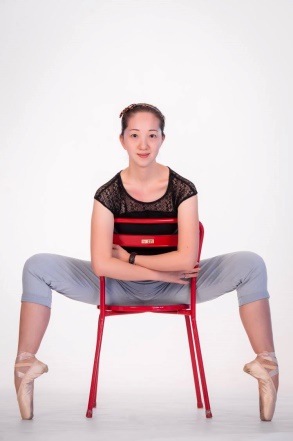 分享學校：彰化縣立彰安國民中學分享教師：蕭家盈/特教組長 簡歷：中國文化大學舞蹈系畢業/臺北市立大學舞蹈碩士班畢業/臺北市立大學特殊教育教師中等學校階段資賦優異組舞蹈師資職前教      育學分班	現任彰化縣立彰安國中特教組長兼舞蹈班行政負責人	105-108年度藝術才能班課程與教學種子教師107-108學年度彰安國中舞蹈藝術才能班課程前導學校計畫召集人學習階段 年級學期藝術專長科目科目簡述
*50字以內簡要說明每週節數學習目標對應之課綱核心素養學習目標對應之課綱核心素養學習目標對應之藝才領綱學習重點學習目標對應之藝才領綱學習重點學習目標對應之藝才領綱學習重點學習目標對應之藝才領綱學習重點學習目標對應之藝才領綱學習重點學習目標對應之議題融入教學模式師資來源□第二學習階段□第三學習階段■第四學習階段□第五學習階段□三年級□四年級□五年級□六年級■七年級□八年級□九年級□高一□高二□高三■第一學期□第二學期即興與創作開展藝術潛能，展現個人特質，培養良好藝術學習習慣。理解藝術作品內容，運用各類藝術符號與媒材，以同理心與人分享及互動。珍視藝術給予社會的美感價值，主動參與藝術展演與公益活動，省思藝術與自然與環境的關聯性。2A自主行動■A1身心素質與自我精進□A2系統思考與問題解決□A3規劃執行與創新應變舞才IV-P1能以創意的動作回應教師指令。舞才IV-P2能以流暢的舞句呈現創作的意念。舞才IV-P5能積極參與分組創作與演示並清晰表達自我見解且接受他人建議。舞才IV-P1-1即興與創作活動：如探索課題設計。舞才IV-P2-1探索舞句與意象的結合創作。舞才IV-P5-1舞蹈創作與公開表演的參與。舞才IV-P5-2對自我及他人舞蹈創作的欣賞與觀點表達。舞才IV-P5-3他人對自我評述的意見分析與問題解決。舞才IV-P1-1即興與創作活動：如探索課題設計。舞才IV-P2-1探索舞句與意象的結合創作。舞才IV-P5-1舞蹈創作與公開表演的參與。舞才IV-P5-2對自我及他人舞蹈創作的欣賞與觀點表達。舞才IV-P5-3他人對自我評述的意見分析與問題解決。舞才IV-P1-1即興與創作活動：如探索課題設計。舞才IV-P2-1探索舞句與意象的結合創作。舞才IV-P5-1舞蹈創作與公開表演的參與。舞才IV-P5-2對自我及他人舞蹈創作的欣賞與觀點表達。舞才IV-P5-3他人對自我評述的意見分析與問題解決。舞才IV-P1-1即興與創作活動：如探索課題設計。舞才IV-P2-1探索舞句與意象的結合創作。舞才IV-P5-1舞蹈創作與公開表演的參與。舞才IV-P5-2對自我及他人舞蹈創作的欣賞與觀點表達。舞才IV-P5-3他人對自我評述的意見分析與問題解決。無□無■分組學習□教師協同教學■教師個別指導□專案輔導學習□其他：      ■校內單科□校內跨科協同□跨校協同□外聘(大學)□外聘(其他)□第二學習階段□第三學習階段■第四學習階段□第五學習階段□三年級□四年級□五年級□六年級■七年級□八年級□九年級□高一□高二□高三■第一學期□第二學期即興與創作開展藝術潛能，展現個人特質，培養良好藝術學習習慣。理解藝術作品內容，運用各類藝術符號與媒材，以同理心與人分享及互動。珍視藝術給予社會的美感價值，主動參與藝術展演與公益活動，省思藝術與自然與環境的關聯性。2B溝通互動■B1符號運用與溝通表達□B2科技資訊與媒體素養□B3藝術涵養與美感素養舞才IV-P1能以創意的動作回應教師指令。舞才IV-P2能以流暢的舞句呈現創作的意念。舞才IV-P5能積極參與分組創作與演示並清晰表達自我見解且接受他人建議。舞才IV-P1-1即興與創作活動：如探索課題設計。舞才IV-P2-1探索舞句與意象的結合創作。舞才IV-P5-1舞蹈創作與公開表演的參與。舞才IV-P5-2對自我及他人舞蹈創作的欣賞與觀點表達。舞才IV-P5-3他人對自我評述的意見分析與問題解決。舞才IV-P1-1即興與創作活動：如探索課題設計。舞才IV-P2-1探索舞句與意象的結合創作。舞才IV-P5-1舞蹈創作與公開表演的參與。舞才IV-P5-2對自我及他人舞蹈創作的欣賞與觀點表達。舞才IV-P5-3他人對自我評述的意見分析與問題解決。舞才IV-P1-1即興與創作活動：如探索課題設計。舞才IV-P2-1探索舞句與意象的結合創作。舞才IV-P5-1舞蹈創作與公開表演的參與。舞才IV-P5-2對自我及他人舞蹈創作的欣賞與觀點表達。舞才IV-P5-3他人對自我評述的意見分析與問題解決。舞才IV-P1-1即興與創作活動：如探索課題設計。舞才IV-P2-1探索舞句與意象的結合創作。舞才IV-P5-1舞蹈創作與公開表演的參與。舞才IV-P5-2對自我及他人舞蹈創作的欣賞與觀點表達。舞才IV-P5-3他人對自我評述的意見分析與問題解決。無□無■分組學習□教師協同教學■教師個別指導□專案輔導學習□其他：      ■校內單科□校內跨科協同□跨校協同□外聘(大學)□外聘(其他)□第二學習階段□第三學習階段■第四學習階段□第五學習階段□三年級□四年級□五年級□六年級■七年級□八年級□九年級□高一□高二□高三■第一學期□第二學期即興與創作開展藝術潛能，展現個人特質，培養良好藝術學習習慣。理解藝術作品內容，運用各類藝術符號與媒材，以同理心與人分享及互動。珍視藝術給予社會的美感價值，主動參與藝術展演與公益活動，省思藝術與自然與環境的關聯性。2C社會參與■C1道德實踐與公民意識 □C2人際關係與團隊合作 □C3多元文化與國際理解舞才IV-P1能以創意的動作回應教師指令。舞才IV-P2能以流暢的舞句呈現創作的意念。舞才IV-P5能積極參與分組創作與演示並清晰表達自我見解且接受他人建議。舞才IV-P1-1即興與創作活動：如探索課題設計。舞才IV-P2-1探索舞句與意象的結合創作。舞才IV-P5-1舞蹈創作與公開表演的參與。舞才IV-P5-2對自我及他人舞蹈創作的欣賞與觀點表達。舞才IV-P5-3他人對自我評述的意見分析與問題解決。舞才IV-P1-1即興與創作活動：如探索課題設計。舞才IV-P2-1探索舞句與意象的結合創作。舞才IV-P5-1舞蹈創作與公開表演的參與。舞才IV-P5-2對自我及他人舞蹈創作的欣賞與觀點表達。舞才IV-P5-3他人對自我評述的意見分析與問題解決。舞才IV-P1-1即興與創作活動：如探索課題設計。舞才IV-P2-1探索舞句與意象的結合創作。舞才IV-P5-1舞蹈創作與公開表演的參與。舞才IV-P5-2對自我及他人舞蹈創作的欣賞與觀點表達。舞才IV-P5-3他人對自我評述的意見分析與問題解決。舞才IV-P1-1即興與創作活動：如探索課題設計。舞才IV-P2-1探索舞句與意象的結合創作。舞才IV-P5-1舞蹈創作與公開表演的參與。舞才IV-P5-2對自我及他人舞蹈創作的欣賞與觀點表達。舞才IV-P5-3他人對自我評述的意見分析與問題解決。無□無■分組學習□教師協同教學■教師個別指導□專案輔導學習□其他：      ■校內單科□校內跨科協同□跨校協同□外聘(大學)□外聘(其他)學習階段 年級學期藝術專長科目科目簡述
*50字以內簡要說明每週節數學習目標對應之課綱核心素養學習目標對應之課綱核心素養學習目標對應之藝才領綱學習重點學習目標對應之藝才領綱學習重點學習目標對應之藝才領綱學習重點學習目標對應之藝才領綱學習重點學習目標對應之藝才領綱學習重點學習目標對應之議題融入教學模式師資來源□第二學習階段□第三學習階段■第四學習階段□第五學習階段□三年級□四年級□五年級□六年級■七年級□八年級□九年級□高一□高二□高三□第一學期■第二學期即興與創作開展藝術潛能，展現個人特質，培養良好藝術學習習慣。理解藝術作品內容，運用各類藝術符號與媒材，以同理心與人分享及互動。珍視藝術給予社會的美感價值，主動參與藝術展演與公益活動，省思藝術與自然與環境的關聯性。2A自主行動■A1身心素質與自我精進 □A2系統思考與問題解決 □A3規劃執行與創新應變舞才IV-P1能以創意的動作回應教師指令。舞才IV-P2能以流暢的舞句呈現創作的意念。舞才IV-P5能積極參與分組創作與演示並清晰表達自我見解且接受他人建議。舞才IV-P1能以創意的動作回應教師指令。舞才IV-P2能以流暢的舞句呈現創作的意念。舞才IV-P5能積極參與分組創作與演示並清晰表達自我見解且接受他人建議。舞才IV-P1-2以原位與位移動作組合進行舞蹈動作基本元素的應用。舞才IV-P2-1探索舞句與意象的結合創作。舞才IV-P5-2對自我及他人舞蹈創作的欣賞與觀點表達。舞才IV-P5-3他人對自我評述的意見分析與問題解決。舞才IV-P1-2以原位與位移動作組合進行舞蹈動作基本元素的應用。舞才IV-P2-1探索舞句與意象的結合創作。舞才IV-P5-2對自我及他人舞蹈創作的欣賞與觀點表達。舞才IV-P5-3他人對自我評述的意見分析與問題解決。舞才IV-P1-2以原位與位移動作組合進行舞蹈動作基本元素的應用。舞才IV-P2-1探索舞句與意象的結合創作。舞才IV-P5-2對自我及他人舞蹈創作的欣賞與觀點表達。舞才IV-P5-3他人對自我評述的意見分析與問題解決。■家庭教育■多元文化教育■戶外教育□無■分組學習□教師協同教學■教師個別指導□專案輔導學習□其他：      ■校內單科□校內跨科協同□跨校協同□外聘(大學)□外聘(其他)□第二學習階段□第三學習階段■第四學習階段□第五學習階段□三年級□四年級□五年級□六年級■七年級□八年級□九年級□高一□高二□高三□第一學期■第二學期即興與創作開展藝術潛能，展現個人特質，培養良好藝術學習習慣。理解藝術作品內容，運用各類藝術符號與媒材，以同理心與人分享及互動。珍視藝術給予社會的美感價值，主動參與藝術展演與公益活動，省思藝術與自然與環境的關聯性。2B溝通互動■B1符號運用與溝通表達 □B2科技資訊與媒體素養 □B3藝術涵養與美感素養舞才IV-P1能以創意的動作回應教師指令。舞才IV-P2能以流暢的舞句呈現創作的意念。舞才IV-P5能積極參與分組創作與演示並清晰表達自我見解且接受他人建議。舞才IV-P1能以創意的動作回應教師指令。舞才IV-P2能以流暢的舞句呈現創作的意念。舞才IV-P5能積極參與分組創作與演示並清晰表達自我見解且接受他人建議。舞才IV-P1-2以原位與位移動作組合進行舞蹈動作基本元素的應用。舞才IV-P2-1探索舞句與意象的結合創作。舞才IV-P5-2對自我及他人舞蹈創作的欣賞與觀點表達。舞才IV-P5-3他人對自我評述的意見分析與問題解決。舞才IV-P1-2以原位與位移動作組合進行舞蹈動作基本元素的應用。舞才IV-P2-1探索舞句與意象的結合創作。舞才IV-P5-2對自我及他人舞蹈創作的欣賞與觀點表達。舞才IV-P5-3他人對自我評述的意見分析與問題解決。舞才IV-P1-2以原位與位移動作組合進行舞蹈動作基本元素的應用。舞才IV-P2-1探索舞句與意象的結合創作。舞才IV-P5-2對自我及他人舞蹈創作的欣賞與觀點表達。舞才IV-P5-3他人對自我評述的意見分析與問題解決。■家庭教育■多元文化教育■戶外教育□無■分組學習□教師協同教學■教師個別指導□專案輔導學習□其他：      ■校內單科□校內跨科協同□跨校協同□外聘(大學)□外聘(其他)□第二學習階段□第三學習階段■第四學習階段□第五學習階段□三年級□四年級□五年級□六年級■七年級□八年級□九年級□高一□高二□高三□第一學期■第二學期即興與創作開展藝術潛能，展現個人特質，培養良好藝術學習習慣。理解藝術作品內容，運用各類藝術符號與媒材，以同理心與人分享及互動。珍視藝術給予社會的美感價值，主動參與藝術展演與公益活動，省思藝術與自然與環境的關聯性。2C社會參與■C1道德實踐與公民意識 □C2人際關係與團隊合作 □C3多元文化與國際理解舞才IV-P1能以創意的動作回應教師指令。舞才IV-P2能以流暢的舞句呈現創作的意念。舞才IV-P5能積極參與分組創作與演示並清晰表達自我見解且接受他人建議。舞才IV-P1能以創意的動作回應教師指令。舞才IV-P2能以流暢的舞句呈現創作的意念。舞才IV-P5能積極參與分組創作與演示並清晰表達自我見解且接受他人建議。舞才IV-P1-2以原位與位移動作組合進行舞蹈動作基本元素的應用。舞才IV-P2-1探索舞句與意象的結合創作。舞才IV-P5-2對自我及他人舞蹈創作的欣賞與觀點表達。舞才IV-P5-3他人對自我評述的意見分析與問題解決。舞才IV-P1-2以原位與位移動作組合進行舞蹈動作基本元素的應用。舞才IV-P2-1探索舞句與意象的結合創作。舞才IV-P5-2對自我及他人舞蹈創作的欣賞與觀點表達。舞才IV-P5-3他人對自我評述的意見分析與問題解決。舞才IV-P1-2以原位與位移動作組合進行舞蹈動作基本元素的應用。舞才IV-P2-1探索舞句與意象的結合創作。舞才IV-P5-2對自我及他人舞蹈創作的欣賞與觀點表達。舞才IV-P5-3他人對自我評述的意見分析與問題解決。■家庭教育■多元文化教育■戶外教育□無■分組學習□教師協同教學■教師個別指導□專案輔導學習□其他：      ■校內單科□校內跨科協同□跨校協同□外聘(大學)□外聘(其他)學習階段 年級學期藝術專長科目科目簡述
*50字以內簡要說明每週節數學習目標對應之課綱核心素養學習目標對應之課綱核心素養學習目標對應之藝才領綱學習重點學習目標對應之藝才領綱學習重點學習目標對應之藝才領綱學習重點學習目標對應之藝才領綱學習重點學習目標對應之藝才領綱學習重點學習目標對應之議題融入教學模式師資來源□第二學習階段□第三學習階段■第四學習階段□第五學習階段□三年級□四年級□五年級□六年級□七年級■八年級□九年級□高一□高二□高三■第一學期□第二學期即興與創作欣賞各類藝術本質及跨領域的藝術作品，感受其價值，適切融入於藝術創作或展演之中。關注生活中的藝術議題，運用適當策略，將藝術與生活有效聯結。在藝術相關環境、團隊與人際互動中，具備同理心與觀察力，積極與人協調和合作。2A自主行動□A1身心素質與自我精進 ■A2系統思考與問題解決 □A3規劃執行與創新應變舞才IV-P2能以流暢的舞句呈現創作的意念。舞才IV-P3能活用多元媒材呈現舞蹈創作基本架構。舞才IV-P5能積極參與分組創作與演示並清晰表達自我見解且接受他人建議。舞才IV-P2能以流暢的舞句呈現創作的意念。舞才IV-P3能活用多元媒材呈現舞蹈創作基本架構。舞才IV-P5能積極參與分組創作與演示並清晰表達自我見解且接受他人建議。舞才IV-P2能以流暢的舞句呈現創作的意念。舞才IV-P3能活用多元媒材呈現舞蹈創作基本架構。舞才IV-P5能積極參與分組創作與演示並清晰表達自我見解且接受他人建議。舞才IV-P2能以流暢的舞句呈現創作的意念。舞才IV-P3能活用多元媒材呈現舞蹈創作基本架構。舞才IV-P5能積極參與分組創作與演示並清晰表達自我見解且接受他人建議。舞才IV-P2-1探索舞句與意象的結合創作。舞才IV-P2-2多元媒材與舞蹈基本結構的運用與表現。舞才IV-P3-2跨域媒材於舞蹈意象的應用。舞才IV-P5-1舞蹈創作與公開表演的參與。舞才IV-P5-2對自我及他人舞蹈創作的欣賞與觀點表達。舞才IV-P5-3他人對自我評述的意見分析與問題解決。■人權教育■環境教育■科技教育■多元文化教育■閱讀素養■國際教育□無■分組學習□教師協同教學■教師個別指導□專案輔導學習□其他：      ■校內單科■校內跨科協同□跨校協同□外聘(大學)□外聘(其他)□第二學習階段□第三學習階段■第四學習階段□第五學習階段□三年級□四年級□五年級□六年級□七年級■八年級□九年級□高一□高二□高三■第一學期□第二學期即興與創作欣賞各類藝術本質及跨領域的藝術作品，感受其價值，適切融入於藝術創作或展演之中。關注生活中的藝術議題，運用適當策略，將藝術與生活有效聯結。在藝術相關環境、團隊與人際互動中，具備同理心與觀察力，積極與人協調和合作。2B溝通互動□B1符號運用與溝通表達 □B2科技資訊與媒體素養 ■B3藝術涵養與美感素養舞才IV-P2能以流暢的舞句呈現創作的意念。舞才IV-P3能活用多元媒材呈現舞蹈創作基本架構。舞才IV-P5能積極參與分組創作與演示並清晰表達自我見解且接受他人建議。舞才IV-P2能以流暢的舞句呈現創作的意念。舞才IV-P3能活用多元媒材呈現舞蹈創作基本架構。舞才IV-P5能積極參與分組創作與演示並清晰表達自我見解且接受他人建議。舞才IV-P2能以流暢的舞句呈現創作的意念。舞才IV-P3能活用多元媒材呈現舞蹈創作基本架構。舞才IV-P5能積極參與分組創作與演示並清晰表達自我見解且接受他人建議。舞才IV-P2能以流暢的舞句呈現創作的意念。舞才IV-P3能活用多元媒材呈現舞蹈創作基本架構。舞才IV-P5能積極參與分組創作與演示並清晰表達自我見解且接受他人建議。舞才IV-P2-1探索舞句與意象的結合創作。舞才IV-P2-2多元媒材與舞蹈基本結構的運用與表現。舞才IV-P3-2跨域媒材於舞蹈意象的應用。舞才IV-P5-1舞蹈創作與公開表演的參與。舞才IV-P5-2對自我及他人舞蹈創作的欣賞與觀點表達。舞才IV-P5-3他人對自我評述的意見分析與問題解決。■人權教育■環境教育■科技教育■多元文化教育■閱讀素養■國際教育□無■分組學習□教師協同教學■教師個別指導□專案輔導學習□其他：      ■校內單科■校內跨科協同□跨校協同□外聘(大學)□外聘(其他)□第二學習階段□第三學習階段■第四學習階段□第五學習階段□三年級□四年級□五年級□六年級□七年級■八年級□九年級□高一□高二□高三■第一學期□第二學期即興與創作欣賞各類藝術本質及跨領域的藝術作品，感受其價值，適切融入於藝術創作或展演之中。關注生活中的藝術議題，運用適當策略，將藝術與生活有效聯結。在藝術相關環境、團隊與人際互動中，具備同理心與觀察力，積極與人協調和合作。2C社會參與□C1道德實踐與公民意識 ■C2人際關係與團隊合作 □C3多元文化與國際理解舞才IV-P2能以流暢的舞句呈現創作的意念。舞才IV-P3能活用多元媒材呈現舞蹈創作基本架構。舞才IV-P5能積極參與分組創作與演示並清晰表達自我見解且接受他人建議。舞才IV-P2能以流暢的舞句呈現創作的意念。舞才IV-P3能活用多元媒材呈現舞蹈創作基本架構。舞才IV-P5能積極參與分組創作與演示並清晰表達自我見解且接受他人建議。舞才IV-P2能以流暢的舞句呈現創作的意念。舞才IV-P3能活用多元媒材呈現舞蹈創作基本架構。舞才IV-P5能積極參與分組創作與演示並清晰表達自我見解且接受他人建議。舞才IV-P2能以流暢的舞句呈現創作的意念。舞才IV-P3能活用多元媒材呈現舞蹈創作基本架構。舞才IV-P5能積極參與分組創作與演示並清晰表達自我見解且接受他人建議。舞才IV-P2-1探索舞句與意象的結合創作。舞才IV-P2-2多元媒材與舞蹈基本結構的運用與表現。舞才IV-P3-2跨域媒材於舞蹈意象的應用。舞才IV-P5-1舞蹈創作與公開表演的參與。舞才IV-P5-2對自我及他人舞蹈創作的欣賞與觀點表達。舞才IV-P5-3他人對自我評述的意見分析與問題解決。■人權教育■環境教育■科技教育■多元文化教育■閱讀素養■國際教育□無■分組學習□教師協同教學■教師個別指導□專案輔導學習□其他：      ■校內單科■校內跨科協同□跨校協同□外聘(大學)□外聘(其他)學習階段 年級學期藝術專長科目科目簡述
*50字以內簡要說明每週節數學習目標對應之課綱核心素養學習目標對應之課綱核心素養學習目標對應之藝才領綱學習重點學習目標對應之藝才領綱學習重點學習目標對應之藝才領綱學習重點學習目標對應之藝才領綱學習重點學習目標對應之藝才領綱學習重點學習目標對應之議題融入教學模式師資來源□第二學習階段□第三學習階段■第四學習階段□第五學習階段□三年級□四年級□五年級□六年級□七年級■八年級□九年級□高一□高二□高三□第一學期■第二學期即興與創作欣賞各類藝術本質及跨領域的藝術作品，感受其價值，適切融入於藝術創作或展演之中。關注生活中的藝術議題，運用適當策略，將藝術與生活有效聯結。在藝術相關環境、團隊與人際互動中，具備同理心與觀察力，積極與人協調和合作。2A自主行動□A1身心素質與自我精進 ■A2系統思考與問題解決 □A3規劃執行與創新應變舞才IV-P2能以流暢的舞句呈現創作的意念。舞才IV-P3能活用多元媒材呈現舞蹈創作基本架構。舞才IV-P4能呈現結構完整、主題明確且具創意的舞蹈作品。舞才IV-P5能積極參與分組創作與演示並清晰表達自我見解且接受他人建議。舞才IV-P2能以流暢的舞句呈現創作的意念。舞才IV-P3能活用多元媒材呈現舞蹈創作基本架構。舞才IV-P4能呈現結構完整、主題明確且具創意的舞蹈作品。舞才IV-P5能積極參與分組創作與演示並清晰表達自我見解且接受他人建議。舞才IV-P2-1探索舞句與意象的結合創作。舞才IV-P2-2多元媒材與舞蹈基本結構的運用與表現。舞才IV-P3-2跨域媒材於舞蹈意象的應用。舞才IV-P4-1舞蹈作品的表現力：如主題的意象與結構的關係。舞才IV-P5-2對自我及他人舞蹈創作的欣賞與觀點表達。舞才IV-P5-3他人對自我評述的意見分析與問題解決。舞才IV-P2-1探索舞句與意象的結合創作。舞才IV-P2-2多元媒材與舞蹈基本結構的運用與表現。舞才IV-P3-2跨域媒材於舞蹈意象的應用。舞才IV-P4-1舞蹈作品的表現力：如主題的意象與結構的關係。舞才IV-P5-2對自我及他人舞蹈創作的欣賞與觀點表達。舞才IV-P5-3他人對自我評述的意見分析與問題解決。舞才IV-P2-1探索舞句與意象的結合創作。舞才IV-P2-2多元媒材與舞蹈基本結構的運用與表現。舞才IV-P3-2跨域媒材於舞蹈意象的應用。舞才IV-P4-1舞蹈作品的表現力：如主題的意象與結構的關係。舞才IV-P5-2對自我及他人舞蹈創作的欣賞與觀點表達。舞才IV-P5-3他人對自我評述的意見分析與問題解決。■人權教育■環境教育■科技教育■多元文化教育■閱讀素養■國際教育□無■分組學習□教師協同教學■教師個別指導□專案輔導學習□其他：      ■校內單科■校內跨科協同□跨校協同□外聘(大學)□外聘(其他)□第二學習階段□第三學習階段■第四學習階段□第五學習階段□三年級□四年級□五年級□六年級□七年級■八年級□九年級□高一□高二□高三□第一學期■第二學期即興與創作欣賞各類藝術本質及跨領域的藝術作品，感受其價值，適切融入於藝術創作或展演之中。關注生活中的藝術議題，運用適當策略，將藝術與生活有效聯結。在藝術相關環境、團隊與人際互動中，具備同理心與觀察力，積極與人協調和合作。2B溝通互動□B1符號運用與溝通表達 □B2科技資訊與媒體素養 ■B3藝術涵養與美感素養舞才IV-P2能以流暢的舞句呈現創作的意念。舞才IV-P3能活用多元媒材呈現舞蹈創作基本架構。舞才IV-P4能呈現結構完整、主題明確且具創意的舞蹈作品。舞才IV-P5能積極參與分組創作與演示並清晰表達自我見解且接受他人建議。舞才IV-P2能以流暢的舞句呈現創作的意念。舞才IV-P3能活用多元媒材呈現舞蹈創作基本架構。舞才IV-P4能呈現結構完整、主題明確且具創意的舞蹈作品。舞才IV-P5能積極參與分組創作與演示並清晰表達自我見解且接受他人建議。舞才IV-P2-1探索舞句與意象的結合創作。舞才IV-P2-2多元媒材與舞蹈基本結構的運用與表現。舞才IV-P3-2跨域媒材於舞蹈意象的應用。舞才IV-P4-1舞蹈作品的表現力：如主題的意象與結構的關係。舞才IV-P5-2對自我及他人舞蹈創作的欣賞與觀點表達。舞才IV-P5-3他人對自我評述的意見分析與問題解決。舞才IV-P2-1探索舞句與意象的結合創作。舞才IV-P2-2多元媒材與舞蹈基本結構的運用與表現。舞才IV-P3-2跨域媒材於舞蹈意象的應用。舞才IV-P4-1舞蹈作品的表現力：如主題的意象與結構的關係。舞才IV-P5-2對自我及他人舞蹈創作的欣賞與觀點表達。舞才IV-P5-3他人對自我評述的意見分析與問題解決。舞才IV-P2-1探索舞句與意象的結合創作。舞才IV-P2-2多元媒材與舞蹈基本結構的運用與表現。舞才IV-P3-2跨域媒材於舞蹈意象的應用。舞才IV-P4-1舞蹈作品的表現力：如主題的意象與結構的關係。舞才IV-P5-2對自我及他人舞蹈創作的欣賞與觀點表達。舞才IV-P5-3他人對自我評述的意見分析與問題解決。■人權教育■環境教育■科技教育■多元文化教育■閱讀素養■國際教育□無■分組學習□教師協同教學■教師個別指導□專案輔導學習□其他：      ■校內單科■校內跨科協同□跨校協同□外聘(大學)□外聘(其他)□第二學習階段□第三學習階段■第四學習階段□第五學習階段□三年級□四年級□五年級□六年級□七年級■八年級□九年級□高一□高二□高三□第一學期■第二學期即興與創作欣賞各類藝術本質及跨領域的藝術作品，感受其價值，適切融入於藝術創作或展演之中。關注生活中的藝術議題，運用適當策略，將藝術與生活有效聯結。在藝術相關環境、團隊與人際互動中，具備同理心與觀察力，積極與人協調和合作。2C社會參與□C1道德實踐與公民意識 ■C2人際關係與團隊合作 □C3多元文化與國際理解舞才IV-P2能以流暢的舞句呈現創作的意念。舞才IV-P3能活用多元媒材呈現舞蹈創作基本架構。舞才IV-P4能呈現結構完整、主題明確且具創意的舞蹈作品。舞才IV-P5能積極參與分組創作與演示並清晰表達自我見解且接受他人建議。舞才IV-P2能以流暢的舞句呈現創作的意念。舞才IV-P3能活用多元媒材呈現舞蹈創作基本架構。舞才IV-P4能呈現結構完整、主題明確且具創意的舞蹈作品。舞才IV-P5能積極參與分組創作與演示並清晰表達自我見解且接受他人建議。舞才IV-P2-1探索舞句與意象的結合創作。舞才IV-P2-2多元媒材與舞蹈基本結構的運用與表現。舞才IV-P3-2跨域媒材於舞蹈意象的應用。舞才IV-P4-1舞蹈作品的表現力：如主題的意象與結構的關係。舞才IV-P5-2對自我及他人舞蹈創作的欣賞與觀點表達。舞才IV-P5-3他人對自我評述的意見分析與問題解決。舞才IV-P2-1探索舞句與意象的結合創作。舞才IV-P2-2多元媒材與舞蹈基本結構的運用與表現。舞才IV-P3-2跨域媒材於舞蹈意象的應用。舞才IV-P4-1舞蹈作品的表現力：如主題的意象與結構的關係。舞才IV-P5-2對自我及他人舞蹈創作的欣賞與觀點表達。舞才IV-P5-3他人對自我評述的意見分析與問題解決。舞才IV-P2-1探索舞句與意象的結合創作。舞才IV-P2-2多元媒材與舞蹈基本結構的運用與表現。舞才IV-P3-2跨域媒材於舞蹈意象的應用。舞才IV-P4-1舞蹈作品的表現力：如主題的意象與結構的關係。舞才IV-P5-2對自我及他人舞蹈創作的欣賞與觀點表達。舞才IV-P5-3他人對自我評述的意見分析與問題解決。■人權教育■環境教育■科技教育■多元文化教育■閱讀素養■國際教育□無■分組學習□教師協同教學■教師個別指導□專案輔導學習□其他：      ■校內單科■校內跨科協同□跨校協同□外聘(大學)□外聘(其他)學習階段 年級學期藝術專長科目科目簡述
*50字以內簡要說明每週節數學習目標對應之課綱核心素養學習目標對應之課綱核心素養學習目標對應之藝才領綱學習重點學習目標對應之藝才領綱學習重點學習目標對應之藝才領綱學習重點學習目標對應之藝才領綱學習重點學習目標對應之藝才領綱學習重點學習目標對應之議題融入教學模式師資來源□第二學習階段□第三學習階段■第四學習階段□第五學習階段□三年級□四年級□五年級□六年級□七年級□八年級■九年級□高一□高二□高三■第一學期□第二學期即興與創作精進藝術展演相關知能，拓增跨領域的藝術學習經驗，強化創作力與應變力。善用科技、資訊與多元媒體，以精進藝術的專長學習，並體察人與科技、資訊、媒體的互動關係。理解在地與國際藝術展演的內涵，尊重與欣賞不同文化的多元與殊異。2A自主行動□A1身心素質與自我精進 □A2系統思考與問題解決 ■A3規劃執行與創新應變舞才IV-P2能以流暢的舞句呈現創作的意念。舞才IV-P3能活用多元媒材呈現舞蹈創作基本架構。舞才IV-P4能呈現結構完整、主題明確且具創意的舞蹈作品。舞才IV-P5能積極參與分組創作與演示並清晰表達自我見解且接受他人建議。舞才IV-P2能以流暢的舞句呈現創作的意念。舞才IV-P3能活用多元媒材呈現舞蹈創作基本架構。舞才IV-P4能呈現結構完整、主題明確且具創意的舞蹈作品。舞才IV-P5能積極參與分組創作與演示並清晰表達自我見解且接受他人建議。舞才IV-P2能以流暢的舞句呈現創作的意念。舞才IV-P3能活用多元媒材呈現舞蹈創作基本架構。舞才IV-P4能呈現結構完整、主題明確且具創意的舞蹈作品。舞才IV-P5能積極參與分組創作與演示並清晰表達自我見解且接受他人建議。舞才IV-P2能以流暢的舞句呈現創作的意念。舞才IV-P3能活用多元媒材呈現舞蹈創作基本架構。舞才IV-P4能呈現結構完整、主題明確且具創意的舞蹈作品。舞才IV-P5能積極參與分組創作與演示並清晰表達自我見解且接受他人建議。舞才IV-P2-1探索舞句與意象的結合創作。舞才IV-P2-2多元媒材與舞蹈基本結構的運用與表現。舞才IV-P3-2跨域媒材於舞蹈意象的應用。舞才IV-P4-2舞蹈作品架構與流程的表現力。舞才IV-P5-1舞蹈創作與公開表演的參與。舞才IV-P5-2對自我及他人舞蹈創作的欣賞與觀點表達。舞才IV-P5-3他人對自我評述的意見分析與問題解決。■科技教育■資訊教育■生涯規劃教育■多元文化教育■國際教育□無■分組學習□教師協同教學■教師個別指導□專案輔導學習□其他：      ■校內單科■校內跨科協同□跨校協同□外聘(大學)□外聘(其他)□第二學習階段□第三學習階段■第四學習階段□第五學習階段□三年級□四年級□五年級□六年級□七年級□八年級■九年級□高一□高二□高三■第一學期□第二學期即興與創作精進藝術展演相關知能，拓增跨領域的藝術學習經驗，強化創作力與應變力。善用科技、資訊與多元媒體，以精進藝術的專長學習，並體察人與科技、資訊、媒體的互動關係。理解在地與國際藝術展演的內涵，尊重與欣賞不同文化的多元與殊異。2B溝通互動□B1符號運用與溝通表達■B2科技資訊與媒體素養 □B3藝術涵養與美感素養舞才IV-P2能以流暢的舞句呈現創作的意念。舞才IV-P3能活用多元媒材呈現舞蹈創作基本架構。舞才IV-P4能呈現結構完整、主題明確且具創意的舞蹈作品。舞才IV-P5能積極參與分組創作與演示並清晰表達自我見解且接受他人建議。舞才IV-P2能以流暢的舞句呈現創作的意念。舞才IV-P3能活用多元媒材呈現舞蹈創作基本架構。舞才IV-P4能呈現結構完整、主題明確且具創意的舞蹈作品。舞才IV-P5能積極參與分組創作與演示並清晰表達自我見解且接受他人建議。舞才IV-P2能以流暢的舞句呈現創作的意念。舞才IV-P3能活用多元媒材呈現舞蹈創作基本架構。舞才IV-P4能呈現結構完整、主題明確且具創意的舞蹈作品。舞才IV-P5能積極參與分組創作與演示並清晰表達自我見解且接受他人建議。舞才IV-P2能以流暢的舞句呈現創作的意念。舞才IV-P3能活用多元媒材呈現舞蹈創作基本架構。舞才IV-P4能呈現結構完整、主題明確且具創意的舞蹈作品。舞才IV-P5能積極參與分組創作與演示並清晰表達自我見解且接受他人建議。舞才IV-P2-1探索舞句與意象的結合創作。舞才IV-P2-2多元媒材與舞蹈基本結構的運用與表現。舞才IV-P3-2跨域媒材於舞蹈意象的應用。舞才IV-P4-2舞蹈作品架構與流程的表現力。舞才IV-P5-1舞蹈創作與公開表演的參與。舞才IV-P5-2對自我及他人舞蹈創作的欣賞與觀點表達。舞才IV-P5-3他人對自我評述的意見分析與問題解決。■科技教育■資訊教育■生涯規劃教育■多元文化教育■國際教育□無■分組學習□教師協同教學■教師個別指導□專案輔導學習□其他：      ■校內單科■校內跨科協同□跨校協同□外聘(大學)□外聘(其他)□第二學習階段□第三學習階段■第四學習階段□第五學習階段□三年級□四年級□五年級□六年級□七年級□八年級■九年級□高一□高二□高三■第一學期□第二學期即興與創作精進藝術展演相關知能，拓增跨領域的藝術學習經驗，強化創作力與應變力。善用科技、資訊與多元媒體，以精進藝術的專長學習，並體察人與科技、資訊、媒體的互動關係。理解在地與國際藝術展演的內涵，尊重與欣賞不同文化的多元與殊異。2C社會參與□C1道德實踐與公民意識 □C2人際關係與團隊合作 ■C3多元文化與國際理解舞才IV-P2能以流暢的舞句呈現創作的意念。舞才IV-P3能活用多元媒材呈現舞蹈創作基本架構。舞才IV-P4能呈現結構完整、主題明確且具創意的舞蹈作品。舞才IV-P5能積極參與分組創作與演示並清晰表達自我見解且接受他人建議。舞才IV-P2能以流暢的舞句呈現創作的意念。舞才IV-P3能活用多元媒材呈現舞蹈創作基本架構。舞才IV-P4能呈現結構完整、主題明確且具創意的舞蹈作品。舞才IV-P5能積極參與分組創作與演示並清晰表達自我見解且接受他人建議。舞才IV-P2能以流暢的舞句呈現創作的意念。舞才IV-P3能活用多元媒材呈現舞蹈創作基本架構。舞才IV-P4能呈現結構完整、主題明確且具創意的舞蹈作品。舞才IV-P5能積極參與分組創作與演示並清晰表達自我見解且接受他人建議。舞才IV-P2能以流暢的舞句呈現創作的意念。舞才IV-P3能活用多元媒材呈現舞蹈創作基本架構。舞才IV-P4能呈現結構完整、主題明確且具創意的舞蹈作品。舞才IV-P5能積極參與分組創作與演示並清晰表達自我見解且接受他人建議。舞才IV-P2-1探索舞句與意象的結合創作。舞才IV-P2-2多元媒材與舞蹈基本結構的運用與表現。舞才IV-P3-2跨域媒材於舞蹈意象的應用。舞才IV-P4-2舞蹈作品架構與流程的表現力。舞才IV-P5-1舞蹈創作與公開表演的參與。舞才IV-P5-2對自我及他人舞蹈創作的欣賞與觀點表達。舞才IV-P5-3他人對自我評述的意見分析與問題解決。■科技教育■資訊教育■生涯規劃教育■多元文化教育■國際教育□無■分組學習□教師協同教學■教師個別指導□專案輔導學習□其他：      ■校內單科■校內跨科協同□跨校協同□外聘(大學)□外聘(其他)學習階段 年級學期藝術專長科目科目簡述
*50字以內簡要說明每週節數學習目標對應之課綱核心素養學習目標對應之課綱核心素養學習目標對應之藝才領綱學習重點學習目標對應之藝才領綱學習重點學習目標對應之藝才領綱學習重點學習目標對應之藝才領綱學習重點學習目標對應之藝才領綱學習重點學習目標對應之議題融入教學模式師資來源□第二學習階段□第三學習階段■第四學習階段□第五學習階段□三年級□四年級□五年級□六年級□七年級□八年級■九年級□高一□高二□高三□第一學期■第二學期即興與創作精進藝術展演相關知能，拓增跨領域的藝術學習經驗，強化創作力與應變力。善用科技、資訊與多元媒體，以精進藝術的專長學習，並體察人與科技、資訊、媒體的互動關係。理解在地與國際藝術展演的內涵，尊重與欣賞不同文化的多元與殊異。2A自主行動□A1身心素質與自我精進 □A2系統思考與問題解決 ■A3規劃執行與創新應變舞才IV-P2能以流暢的舞句呈現創作的意念。舞才IV-P3能活用多元媒材呈現舞蹈創作基本架構。舞才IV-P4能呈現結構完整、主題明確且具創意的舞蹈作品。舞才IV-P5能積極參與分組創作與演示並清晰表達自我見解且接受他人建議。舞才IV-P2能以流暢的舞句呈現創作的意念。舞才IV-P3能活用多元媒材呈現舞蹈創作基本架構。舞才IV-P4能呈現結構完整、主題明確且具創意的舞蹈作品。舞才IV-P5能積極參與分組創作與演示並清晰表達自我見解且接受他人建議。舞才IV-P2能以流暢的舞句呈現創作的意念。舞才IV-P3能活用多元媒材呈現舞蹈創作基本架構。舞才IV-P4能呈現結構完整、主題明確且具創意的舞蹈作品。舞才IV-P5能積極參與分組創作與演示並清晰表達自我見解且接受他人建議。舞才IV-P2-1探索舞句與意象的結合創作。舞才IV-P2-2多元媒材與舞蹈基本結構的運用與表現。舞才IV-P3-2跨域媒材於舞蹈意象的應用。舞才IV-P4-2舞蹈作品架構與流程的表現力。舞才IV-P5-1舞蹈創作與公開表演的參與。舞才IV-P5-2對自我及他人舞蹈創作的欣賞與觀點表達。舞才IV-P5-3他人對自我評述的意見分析與問題解決。舞才IV-P2-1探索舞句與意象的結合創作。舞才IV-P2-2多元媒材與舞蹈基本結構的運用與表現。舞才IV-P3-2跨域媒材於舞蹈意象的應用。舞才IV-P4-2舞蹈作品架構與流程的表現力。舞才IV-P5-1舞蹈創作與公開表演的參與。舞才IV-P5-2對自我及他人舞蹈創作的欣賞與觀點表達。舞才IV-P5-3他人對自我評述的意見分析與問題解決。■科技教育■資訊教育■生涯規劃教育■多元文化教育■國際教育□無■分組學習□教師協同教學■教師個別指導□專案輔導學習□其他：      ■校內單科■校內跨科協同□跨校協同□外聘(大學)□外聘(其他)□第二學習階段□第三學習階段■第四學習階段□第五學習階段□三年級□四年級□五年級□六年級□七年級□八年級■九年級□高一□高二□高三□第一學期■第二學期即興與創作精進藝術展演相關知能，拓增跨領域的藝術學習經驗，強化創作力與應變力。善用科技、資訊與多元媒體，以精進藝術的專長學習，並體察人與科技、資訊、媒體的互動關係。理解在地與國際藝術展演的內涵，尊重與欣賞不同文化的多元與殊異。2B溝通互動□B1符號運用與溝通表達 ■B2科技資訊與媒體素養 □B3藝術涵養與美感素養舞才IV-P2能以流暢的舞句呈現創作的意念。舞才IV-P3能活用多元媒材呈現舞蹈創作基本架構。舞才IV-P4能呈現結構完整、主題明確且具創意的舞蹈作品。舞才IV-P5能積極參與分組創作與演示並清晰表達自我見解且接受他人建議。舞才IV-P2能以流暢的舞句呈現創作的意念。舞才IV-P3能活用多元媒材呈現舞蹈創作基本架構。舞才IV-P4能呈現結構完整、主題明確且具創意的舞蹈作品。舞才IV-P5能積極參與分組創作與演示並清晰表達自我見解且接受他人建議。舞才IV-P2能以流暢的舞句呈現創作的意念。舞才IV-P3能活用多元媒材呈現舞蹈創作基本架構。舞才IV-P4能呈現結構完整、主題明確且具創意的舞蹈作品。舞才IV-P5能積極參與分組創作與演示並清晰表達自我見解且接受他人建議。舞才IV-P2-1探索舞句與意象的結合創作。舞才IV-P2-2多元媒材與舞蹈基本結構的運用與表現。舞才IV-P3-2跨域媒材於舞蹈意象的應用。舞才IV-P4-2舞蹈作品架構與流程的表現力。舞才IV-P5-1舞蹈創作與公開表演的參與。舞才IV-P5-2對自我及他人舞蹈創作的欣賞與觀點表達。舞才IV-P5-3他人對自我評述的意見分析與問題解決。舞才IV-P2-1探索舞句與意象的結合創作。舞才IV-P2-2多元媒材與舞蹈基本結構的運用與表現。舞才IV-P3-2跨域媒材於舞蹈意象的應用。舞才IV-P4-2舞蹈作品架構與流程的表現力。舞才IV-P5-1舞蹈創作與公開表演的參與。舞才IV-P5-2對自我及他人舞蹈創作的欣賞與觀點表達。舞才IV-P5-3他人對自我評述的意見分析與問題解決。■科技教育■資訊教育■生涯規劃教育■多元文化教育■國際教育□無■分組學習□教師協同教學■教師個別指導□專案輔導學習□其他：      ■校內單科■校內跨科協同□跨校協同□外聘(大學)□外聘(其他)□第二學習階段□第三學習階段■第四學習階段□第五學習階段□三年級□四年級□五年級□六年級□七年級□八年級■九年級□高一□高二□高三□第一學期■第二學期即興與創作精進藝術展演相關知能，拓增跨領域的藝術學習經驗，強化創作力與應變力。善用科技、資訊與多元媒體，以精進藝術的專長學習，並體察人與科技、資訊、媒體的互動關係。理解在地與國際藝術展演的內涵，尊重與欣賞不同文化的多元與殊異。2C社會參與□C1道德實踐與公民意識 □C2人際關係與團隊合作 ■C3多元文化與國際理解舞才IV-P2能以流暢的舞句呈現創作的意念。舞才IV-P3能活用多元媒材呈現舞蹈創作基本架構。舞才IV-P4能呈現結構完整、主題明確且具創意的舞蹈作品。舞才IV-P5能積極參與分組創作與演示並清晰表達自我見解且接受他人建議。舞才IV-P2能以流暢的舞句呈現創作的意念。舞才IV-P3能活用多元媒材呈現舞蹈創作基本架構。舞才IV-P4能呈現結構完整、主題明確且具創意的舞蹈作品。舞才IV-P5能積極參與分組創作與演示並清晰表達自我見解且接受他人建議。舞才IV-P2能以流暢的舞句呈現創作的意念。舞才IV-P3能活用多元媒材呈現舞蹈創作基本架構。舞才IV-P4能呈現結構完整、主題明確且具創意的舞蹈作品。舞才IV-P5能積極參與分組創作與演示並清晰表達自我見解且接受他人建議。舞才IV-P2-1探索舞句與意象的結合創作。舞才IV-P2-2多元媒材與舞蹈基本結構的運用與表現。舞才IV-P3-2跨域媒材於舞蹈意象的應用。舞才IV-P4-2舞蹈作品架構與流程的表現力。舞才IV-P5-1舞蹈創作與公開表演的參與。舞才IV-P5-2對自我及他人舞蹈創作的欣賞與觀點表達。舞才IV-P5-3他人對自我評述的意見分析與問題解決。舞才IV-P2-1探索舞句與意象的結合創作。舞才IV-P2-2多元媒材與舞蹈基本結構的運用與表現。舞才IV-P3-2跨域媒材於舞蹈意象的應用。舞才IV-P4-2舞蹈作品架構與流程的表現力。舞才IV-P5-1舞蹈創作與公開表演的參與。舞才IV-P5-2對自我及他人舞蹈創作的欣賞與觀點表達。舞才IV-P5-3他人對自我評述的意見分析與問題解決。■科技教育■資訊教育■生涯規劃教育■多元文化教育■國際教育□無■分組學習□教師協同教學■教師個別指導□專案輔導學習□其他：      ■校內單科■校內跨科協同□跨校協同□外聘(大學)□外聘(其他)課程名稱即興與創作即興與創作即興與創作即興與創作即興與創作課程名稱Creative DanceCreative DanceCreative DanceCreative DanceCreative Dance授課年段八年級八年級八年級節  數每週2節藝術類別藝術才能班：□音樂班  □美術班  █舞蹈班  □其他__________藝術才能班：□音樂班  □美術班  █舞蹈班  □其他__________藝術才能班：□音樂班  □美術班  █舞蹈班  □其他__________藝術才能班：□音樂班  □美術班  █舞蹈班  □其他__________藝術才能班：□音樂班  □美術班  █舞蹈班  □其他__________學習目標創作與展演創作與展演舞才IV-P2-1探索舞句與意象的結合創作。舞才IV-P2-2多元媒材與舞蹈基本結構的運用與表現。舞才IV-P3-2跨域媒材於舞蹈意象的應用。舞才IV-P4-1舞蹈作品的表現力：如主題的意象與結構的關係。舞才IV-P5-2對自我及他人舞蹈創作的欣賞與觀點表達。舞才IV-P5-3他人對自我評述的意見分析與問題解決。舞才IV-P2-1探索舞句與意象的結合創作。舞才IV-P2-2多元媒材與舞蹈基本結構的運用與表現。舞才IV-P3-2跨域媒材於舞蹈意象的應用。舞才IV-P4-1舞蹈作品的表現力：如主題的意象與結構的關係。舞才IV-P5-2對自我及他人舞蹈創作的欣賞與觀點表達。舞才IV-P5-3他人對自我評述的意見分析與問題解決。舞才IV-P2-1探索舞句與意象的結合創作。舞才IV-P2-2多元媒材與舞蹈基本結構的運用與表現。舞才IV-P3-2跨域媒材於舞蹈意象的應用。舞才IV-P4-1舞蹈作品的表現力：如主題的意象與結構的關係。舞才IV-P5-2對自我及他人舞蹈創作的欣賞與觀點表達。舞才IV-P5-3他人對自我評述的意見分析與問題解決。學習目標知識與概念知識與概念舞才IV-K1-1對各類舞蹈專用動作名稱與術語及其分類的熟知。舞才IV-K1-1對各類舞蹈專用動作名稱與術語及其分類的熟知。舞才IV-K1-1對各類舞蹈專用動作名稱與術語及其分類的熟知。學習目標藝術與文化藝術與文化學習目標藝術與生活藝術與生活舞才IV-L1-1各類藝文活動的積極參與、紀錄與分析。舞才IV-L1-2主動積極學習態度、團隊合作精神、分工合作能力及人際關係發展。舞才IV-L2-1在地人文背景的多元文化探索。舞才IV-L1-1各類藝文活動的積極參與、紀錄與分析。舞才IV-L1-2主動積極學習態度、團隊合作精神、分工合作能力及人際關係發展。舞才IV-L2-1在地人文背景的多元文化探索。舞才IV-L1-1各類藝文活動的積極參與、紀錄與分析。舞才IV-L1-2主動積極學習態度、團隊合作精神、分工合作能力及人際關係發展。舞才IV-L2-1在地人文背景的多元文化探索。學習目標專題學習專題學習舞才IV-S1-2舞蹈創作與展演的正向開放性思考與表達。舞才IV-S2-1多元媒材的認識並根據主題發展有層次的思維。舞才IV-S2-2感受、想像、鑑賞、審美的體驗與自我特質表現的發表分享。舞才IV-S1-2舞蹈創作與展演的正向開放性思考與表達。舞才IV-S2-1多元媒材的認識並根據主題發展有層次的思維。舞才IV-S2-2感受、想像、鑑賞、審美的體驗與自我特質表現的發表分享。舞才IV-S1-2舞蹈創作與展演的正向開放性思考與表達。舞才IV-S2-1多元媒材的認識並根據主題發展有層次的思維。舞才IV-S2-2感受、想像、鑑賞、審美的體驗與自我特質表現的發表分享。教學大綱週次單元/主題內容綱要內容綱要內容綱要教學大綱1複習舞蹈元素舞蹈元素探索與應用：時間(Time)-節奏、聲音、多元曲風等元素，應用於舞蹈中。舞蹈元素探索與應用：時間(Time)-節奏、聲音、多元曲風等元素，應用於舞蹈中。舞蹈元素探索與應用：時間(Time)-節奏、聲音、多元曲風等元素，應用於舞蹈中。教學大綱2∣4舞蹈元素探索與應用：關係(Relationship)體驗聚集/擴散、靠近/遠離、對稱/不對稱、相似/對比、多數/少數等元素。藉由對比的元素，感受個人與他人以及個人與空間的關係。體驗聚集/擴散、靠近/遠離、對稱/不對稱、相似/對比、多數/少數等元素。藉由對比的元素，感受個人與他人以及個人與空間的關係。體驗聚集/擴散、靠近/遠離、對稱/不對稱、相似/對比、多數/少數等元素。藉由對比的元素，感受個人與他人以及個人與空間的關係。教學大綱5∣7舞蹈元素探索與應用：關係(Relationship)舞蹈經典名作賞析。藉由舞作分析，觀察舞者之間，以及舞者與空間、舞者與布景道具之間的關係變化。舞蹈經典名作賞析。藉由舞作分析，觀察舞者之間，以及舞者與空間、舞者與布景道具之間的關係變化。舞蹈經典名作賞析。藉由舞作分析，觀察舞者之間，以及舞者與空間、舞者與布景道具之間的關係變化。教學大綱8∣10舞蹈元素探索與應用：關係(Relationship)以分組合作方式，運用各種關係元素之變化，進行舞蹈小品創作。觀摩各組舞蹈小品創作作品，嘗試練習舞作分析。小組意見交流，給予正向回饋，感受觀眾與編創者之間的關係，學習接納不同意見。以分組合作方式，運用各種關係元素之變化，進行舞蹈小品創作。觀摩各組舞蹈小品創作作品，嘗試練習舞作分析。小組意見交流，給予正向回饋，感受觀眾與編創者之間的關係，學習接納不同意見。以分組合作方式，運用各種關係元素之變化，進行舞蹈小品創作。觀摩各組舞蹈小品創作作品，嘗試練習舞作分析。小組意見交流，給予正向回饋，感受觀眾與編創者之間的關係，學習接納不同意見。教學大綱11∣12多元媒材融入舞蹈：視覺藝術了解視覺藝術的構成元素：色彩(color)、線條(line)、形狀(shape)、形態(form)、空間(space)、質感(texture)。將舞蹈元素與視覺藝術元素對應，分析舞蹈與視覺藝術的共通點。了解視覺藝術的構成元素：色彩(color)、線條(line)、形狀(shape)、形態(form)、空間(space)、質感(texture)。將舞蹈元素與視覺藝術元素對應，分析舞蹈與視覺藝術的共通點。了解視覺藝術的構成元素：色彩(color)、線條(line)、形狀(shape)、形態(form)、空間(space)、質感(texture)。將舞蹈元素與視覺藝術元素對應，分析舞蹈與視覺藝術的共通點。教學大綱13∣14多元媒材融入舞蹈：視覺藝術經典繪畫名作賞析，分析所使用之視覺藝術的元素，感受畫作意境之美。校園壁畫賞析，分析所使用之視覺藝術的元素，感受畫作意境之美，並嘗試以口語、文字、繪畫表達個人對畫作的感受。經典繪畫名作賞析，分析所使用之視覺藝術的元素，感受畫作意境之美。校園壁畫賞析，分析所使用之視覺藝術的元素，感受畫作意境之美，並嘗試以口語、文字、繪畫表達個人對畫作的感受。經典繪畫名作賞析，分析所使用之視覺藝術的元素，感受畫作意境之美。校園壁畫賞析，分析所使用之視覺藝術的元素，感受畫作意境之美，並嘗試以口語、文字、繪畫表達個人對畫作的感受。教學大綱15∣16多元媒材融入舞蹈：視覺藝術校園壁畫賞析，以舞蹈元素分析畫作，並嘗試以口語、文字表達個人對畫作的感受。運用舞蹈元素編創肢體動作組合，以肢體表達對校園壁畫的感受。校園壁畫賞析，以舞蹈元素分析畫作，並嘗試以口語、文字表達個人對畫作的感受。運用舞蹈元素編創肢體動作組合，以肢體表達對校園壁畫的感受。校園壁畫賞析，以舞蹈元素分析畫作，並嘗試以口語、文字表達個人對畫作的感受。運用舞蹈元素編創肢體動作組合，以肢體表達對校園壁畫的感受。教學大綱17∣19多元媒材融入舞蹈：視覺藝術以分組合作方式，以舞蹈元素分析討論小組對畫作的感受，並以集體創作的方式，運用文字及繪畫表達對畫作的感受。運用舞蹈元素編創舞蹈小品，以肢體表達對校園壁畫的感受。以分組合作方式，以舞蹈元素分析討論小組對畫作的感受，並以集體創作的方式，運用文字及繪畫表達對畫作的感受。運用舞蹈元素編創舞蹈小品，以肢體表達對校園壁畫的感受。以分組合作方式，以舞蹈元素分析討論小組對畫作的感受，並以集體創作的方式，運用文字及繪畫表達對畫作的感受。運用舞蹈元素編創舞蹈小品，以肢體表達對校園壁畫的感受。教學大綱20多元媒材融入舞蹈：視覺藝術成果分享在舞蹈教室，分組呈現舞蹈編創作品，小組意見交流，給予正向回饋。以校園壁畫為舞台背景，分組呈現舞蹈編創作品，體驗於不同場域呈現舞蹈創作作品之感受。在舞蹈教室，分組呈現舞蹈編創作品，小組意見交流，給予正向回饋。以校園壁畫為舞台背景，分組呈現舞蹈編創作品，體驗於不同場域呈現舞蹈創作作品之感受。在舞蹈教室，分組呈現舞蹈編創作品，小組意見交流，給予正向回饋。以校園壁畫為舞台背景，分組呈現舞蹈編創作品，體驗於不同場域呈現舞蹈創作作品之感受。學習評量1.定期/總結評量:比例 50    %■口頭發表　□書面報告　■作業單　□作品檔案　█實作表現　□試題測驗　█課堂觀察　□同儕互評　□其他：　　　　　　2.平時/歷程評量:比例  50   %■口頭發表　□書面報告　■作業單　□作品檔案　█實作表現　□試題測驗　█課堂觀察　■同儕互評　□其他：　　　　　　1.定期/總結評量:比例 50    %■口頭發表　□書面報告　■作業單　□作品檔案　█實作表現　□試題測驗　█課堂觀察　□同儕互評　□其他：　　　　　　2.平時/歷程評量:比例  50   %■口頭發表　□書面報告　■作業單　□作品檔案　█實作表現　□試題測驗　█課堂觀察　■同儕互評　□其他：　　　　　　1.定期/總結評量:比例 50    %■口頭發表　□書面報告　■作業單　□作品檔案　█實作表現　□試題測驗　█課堂觀察　□同儕互評　□其他：　　　　　　2.平時/歷程評量:比例  50   %■口頭發表　□書面報告　■作業單　□作品檔案　█實作表現　□試題測驗　█課堂觀察　■同儕互評　□其他：　　　　　　1.定期/總結評量:比例 50    %■口頭發表　□書面報告　■作業單　□作品檔案　█實作表現　□試題測驗　█課堂觀察　□同儕互評　□其他：　　　　　　2.平時/歷程評量:比例  50   %■口頭發表　□書面報告　■作業單　□作品檔案　█實作表現　□試題測驗　█課堂觀察　■同儕互評　□其他：　　　　　　1.定期/總結評量:比例 50    %■口頭發表　□書面報告　■作業單　□作品檔案　█實作表現　□試題測驗　█課堂觀察　□同儕互評　□其他：　　　　　　2.平時/歷程評量:比例  50   %■口頭發表　□書面報告　■作業單　□作品檔案　█實作表現　□試題測驗　█課堂觀察　■同儕互評　□其他：　　　　　　備註附件■ 1.學生學習評量表件格式(如:學習單、討論單、學生學習成品等)□ 2.教學講義或投影片□ 3.上課或活動照片□ 4.其他: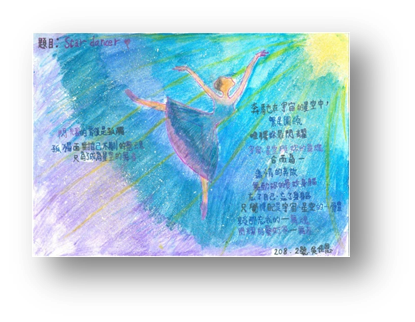 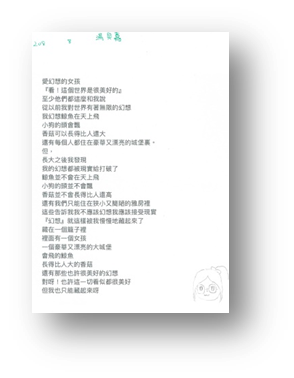 